Что делать при запахе газа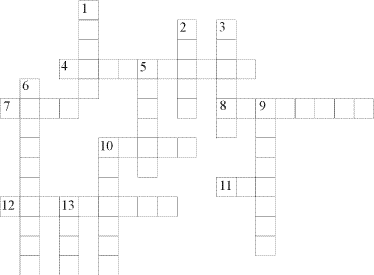 ВопросыПо горизонтали4. Болезненное состояние, вызванное попаданием в организм вредных и ядовитых веществ.7. Откуда течет вода в доме 8.  Кухонная утварь, в которой готовят горячие блюда.10. Через нее газ поступает в дома11. Горючее вещество, используемое для приготовления пищи в квартире.12. Ты вытираешься им, когда выходишь из душа.По вертикали1. Бытовой прибор, помогающий людям готовить пищу.2. Через нее ты заходишь в дом.3 Палочки из горючего материала, снабжённая на конце зажигательной головкой, служащая для получения открытого огня.5. Смесь газов, необходимая для дыхания человека.6. Средство защиты органов дыхания, лица и глаз от попадания отравляющих веществ.9. Сильная тяга воздуха через отверстия, расположенные друг против друга.10. Средство связи, без которого не обходится не один человек.13. Ты закрываешь их, когда на улице сильный ветер.